Karczew, 13.10.2021 r.Numer sprawy: ZDP/25/P/2021OPIS PRZEDMIOTUZAMÓWIENIAZAMÓWIENIE PUBLICZNENA„ZAKUP I DOSTAWĘ FABRYCZNIE NOWEJ PIASKARKO -SOLARKI”                                                                                                                                Zatwierdzam                      DyrektorZarządu Dróg Powiatowych 
w Otwocku KARCZEW, PAŹDZIERNIK 2021INSTRUKCJA DLAWYKONAWCÓWWykonawcy zainteresowani udziałem w przetargu, a pobierający OPZ ze strony internetowej winni poinformować Zamawiającego o pobraniu OPZ.Prośba nie jest obligatoryjna, ale w znaczny sposób ułatwi ewentualną korespondencję między Zamawiającym a Wykonawcami, w sytuacji zmiany treści OPZ.Nazwa i adres Zamawiającego:Oznaczenie postępowania Postępowanie, którego dotyczy niniejszy dokument oznaczone jest znakiem: ZDP/25/P/2021. 
We wszelkich kontaktach z Zamawiającym Wykonawcy winni powoływać się na wyżej podane oznaczenie.Tryb udzielenia zamówieniaPrzedmiotowe postępowanie prowadzone jest z wyłączeniem przepisów ustawy z dnia 11 września 2019 r. Prawo zamówień publicznych, gdyż wartość przedmiotowego zamówienia nie jest równa i nie przekracza kwoty 130 000,00 zł netto.  Ogłoszenie zostało umieszczone na stronie internetowej www.powiat-otwocki.pl/BIP.Przedmiotem zamówienia jest: Zakup i dostawa fabrycznie nowej piaskarko - solarkiInformacje:Przedmiot zamówienia przeznaczony zostanie do usuwania śliskości pośniegowej i gołoledzi poprzez rozrzucanie na powierzchni jezdni piasku i soli drogowej,Przedmiot zamówienia musi być fabrycznie nowy,Przedmiot zamówienia musi posiadać napęd z hydrauliki ciągnika,Pojemność ładunkowa  od 7m3 do 9 m3,Masa własna urządzenia do 3800 kg,Przedmiot zamówienia musi posiadać talerz rozsypujący z możliwością regulacji strony i szerokości rozsypu.Instalacja elektryczna – 12V,Przedmiot zamówienia musi być wyposażony w plandekę,Przedmiot zamówienia musi być wyposażony w tabliczkę znamionową,Dokument potwierdzający stosowanie przez wykonawców równoważnych środków zapewnienia jakości produktu, np. deklarację zgodności,Przedmiot zamówienia musi być wyposażony w stopę podporową,Przedmiot zamówienia musi posiadać instalację hamulcową pneumatyczną,Przedmiot zamówienia musi być wyposażony w nadkola (błotniki)Przedmiot zamówienia musi być wyposażony w talerze ze stali nierdzewnej,Preferowany kolor przedmiotu zamówienia – pomarańczowy,Przedmiot zamówienia musi posiadać oświetlenie LED.Przedmiot zamówienia musi być wydany Zamawiającemu w stanie kompletnym z punktu      widzenia celu, któremu ma służyć.Miejsce dostawy: siedziba Zamawiającego ul. Bohaterów Westerplatte 36, 05-480 Karczew. Koszt transportu za dostarczenie przedmiotu zamówienia ponosi Wykonawca. Dostawca zobowiązany jest do rozładunku przedmiotowej piaskarki w siedzibie Zamawiającego, na swój koszt.Zamawiający planuje dokonania płatności częściowych z podziałem na płatność za piaskarko – solarkę oraz płatność za transport ze wskazaniem w ofercie.Dostawca zobowiązany jest udzielić gwarancji na przedmiot zamówienia przez okres 24 miesięcy licząc  od daty podpisania bezusterkowego protokołu zdawczo - odbiorczego.Dostawca zobowiązany jest dostarczyć wraz ze sprzętem  instrukcję obsługi oraz kartę gwarancyjną.Termin dostawy: do 20 listopada 2021 r.Dostawca zobowiązany jest do zapewnienia serwisu oraz wskazania miejsc do serwisowania piaskarko - solarki.Warunki udziału w postępowaniu dotyczące zdolności technicznej lub zawodowej: nie dotyczy.Wykonawca musi spełnić wszystkie warunki podane w punkcie 7 i 8 niniejszej Instrukcji. Ocena spełniania warunków wymaganych od wykonawcy zostanie dokonana według formuły „spełnia – nie spełnia”.OFERTA POWINNA ZAWIERAĆ:W przypadku składania ofert wspólnie przez kilku Wykonawców należy ustanowić pełnomocnika oraz dołączyć pełnomocnictwo. Umowa konsorcjum powinna być sporządzona po wyborze oferty i dołączona do umowy na realizację niniejszego zamówienia. Wypełniony formularz OFERTA – Załącznik nr 1.Podpisany wzór umowy – Załącznik nr 2.Jeżeli Dostawca ma siedzibę lub miejsce zamieszkania poza terytorium RP, zamiast dokumentów określonych przez Zamawiającego w podpunkcie c) , składa dokumenty określone w  § 4 Rozporządzenia Prezesa Rady Ministrów z dnia 19 lutego 2013 roku w sprawie rodzajów dokumentów, jakich może żądać zamawiający od wykonawcy oraz form, w jakich te dokumenty mogą być składane.Wykonawcy mogą wspólnie ubiegać się o udzielenie zamówienia. W takim przypadku ustalają pełnomocnika do reprezentowania ich w postępowaniu i zawarcia umowy. Wszelka korespondencja prowadzona będzie wyłącznie z pełnomocnikiem. SPOSÓB POROZUMIEWANIA SIĘ ZAMAWIAJĄCEGO Z WYKONAWCAMI.Uprawnionymi do bezpośredniego kontaktowania się wyznacza się następujące osoby: Agnieszka Węgrzyn – e-mail awegrzyn@powiat-otwocki.pl, tel. (0-22) 780-64-21 w godz. 7:00 – 15:00 (codziennie prócz sobót i świąt).Wykonawca zamierzający złożyć ofertę zobowiązany jest założyć konto na platformie do komunikacji elektronicznej EPZ pod adresem https://www.soldea.pl/epz/epz/Oznacza konieczność akceptacji regulaminu platformy i zapoznania się z instrukcjami korzystania z konta na platformie.Aktualne wymagania techniczne związane z korzystaniem z Platformy EPZ – wskazane są na stronie internetowej logowania i rejestracji  Platformy - pod adresem: https://www.soldea.pl/epz/epz/Sposób  przesyłania plików (oferty, oświadczeń, dokumentów, prac konkursowych) za pośrednictwem Platformy EPZ oraz potwierdzenia złożenia plików zostały opisane w Instrukcjach (filmach) użytkowników Platformy EPZW prowadzonym postępowaniu wszelkie oświadczenia, wnioski, zawiadomienia oraz informacje przekazywane są drogą elektroniczną za pomocą platformy.Treść zapytań wraz z wyjaśnieniami treści OPZ będzie zamieszczana na stronie internetowej Zamawiającego www.bip.powiat-otwocki.pl Wykonawca może zwrócić się do Zamawiającego o wyjaśnienie treści OPZ. Zamawiający jest obowiązany udzielić wyjaśnień niezwłocznie, jednak nie później niż na 2 dni przed upływem terminu składania ofert – pod warunkiem, że wniosek o wyjaśnienie treści OPZ wpłynął do Zamawiającego nie później niż do końca dnia, w którym upływa połowa wyznaczonego terminu składania ofert.Jeżeli wniosek o wyjaśnienie treści OPZ wpłynął po upływie terminu składania wniosku, o którym mowa w lit. f), lub dotyczy udzielonych wyjaśnień, Zamawiający może udzielić wyjaśnień albo pozostawić wniosek bez rozpoznania. Wszelką korespondencję dotyczącą prowadzonego postępowania należy składać za pośrednictwem platformy.Przed upływem terminu do składania ofert Zamawiający może zmodyfikować treść dokumentów składających się na Opisu przedmiotu zamówienia. Każda wprowadzona przez Zamawiającego zmiana stanie się częścią Opisu przedmiotu zamówienia oraz zostanie zamieszczona zostanie na stronie internetowej www.bip.powiat-otwocki.plDo oferty należy dołączyć wszystkie dokumenty, o których mowa w pkt 11,   Dostawca poniesie wszelkie koszty związane z przygotowaniem i złożeniem oferty.Dostawca zdobędzie własnym staraniem wszelkie informacje, które mogą być konieczne do przygotowania oferty oraz podpisania umowyFormularz oferta oraz dokumenty, o których mowa w pkt 11, powinny zostać wypełnione przez Wykonawcę bez wyjątku i ściśle według warunków i postanowień zawartych w Opisie przedmiotu zamówienia, bez dokonywania w nich zmian. Każdy dokument składający się na ofertę musi być czytelny. W przypadku gdy złożona kopia dokumentu będzie nieczytelna lub będzie budzić wątpliwości co do jej prawdziwości, Zamawiający może żądać oryginału lub notarialnie poświadczonej kopii dokumentu.W przypadku, gdy jakakolwiek część powyższych dokumentów nie dozy Wykonawcy, wpisuje on „nie dotyczy”.Dostawca przedstawiają oferty zgodnie z wymaganiami Opisu przedmiotu zamówienia.Oferta oraz wszystkie dokumenty dotyczące oferty  muszą być sporządzone w języku polskim, w postaci elektronicznej w formacie danych: pdf., doc., docx, rtf., xpz., .odt i opatrzone kwalifikowanym podpisem elektronicznym, podpisem zaufanym lub podpisem osobistym. Każdy dokument składający się na ofertę sporządzony w języku innym niż język polski musi być złożony z tłumaczeniem na język polski, poświadczonym przez Wykonawcę. W razie sporu co do treści dokumentu rozstrzygająca jest wersja polskojęzyczna.Oferta powinna zostać podpisana przez osobę/y upoważnione do składania oświadczeń woli w imieniu Wykonawcy. W przypadku podpisania oferty przez osobę nie wymienioną 
w dokumencie potwierdzającym uprawnienie do występowania w obrocie prawnym – należy dołączyć pełnomocnictwo opatrzone znakami opłaty skarbowej zgodnie z obowiązującymi przepisami.Do przygotowania oferty konieczne jest posiadanie przez osobę upoważnioną do reprezentowania Wykonawcy kwalifikowanego podpisu elektronicznego, podpisu osobistego lub podpisu zaufanego.Jeżeli oferta składa się z kilku dokumentów, Wykonawca powinien stworzyć folder, do którego przeniesie wszystkie dokumenty oferty, podpisane kwalifikowanym podpisem elektronicznym, profilem zaufanym lub podpisem osobistym. Następnie z tego folderu Wykonawca zrobi folder .zip (bez nadawania mu hasła i bez szyfrowania). Ofertę wraz z wymaganymi załącznikami należy złożyć za pośrednictwem Platformy EPZ https://www.soldea.pl/epz/epz/ nie później niż do dnia 21.10.2021 r. do godziny 10.00       UwagaZa datę i godzinę złożenia oferty rozumie się datę i godzinę jej wpływu na Platformę EPZ, tj. datę i godzinę ujawnioną w poświadczeniu złożenia pliku, zgodnie z czasem serwera Platformy EPZ.Wszelkie informację stanowiące tajemnice przedsiębiorstwa w rozumieniu ustawy z dnia 16 kwietnia 1993 r. o zwalczaniu nieuczciwej konkrecji (Dz. U. z 2019 r. poz. 1010), które Wykonawca zastrzeże jako tajemnica przedsiębiorstwa, powinny zostać złożone w osobnym pliku wraz z jednoczesnym zaznaczeniem polecenia „Załącznik stanowi tajemnicę przedsiębiorstwa”, a następnie wraz z plikiem stanowiącym jawną część skompresowane do jednego pliku archiwum (ZIP). Wykonawca zobowiązany jest wraz z przekazaniem tych informacji, wykazać spełnienie przesłanek określonych w art. 11 ust. 2  ustawy z dnia 16 kwietnia 1993 r. o zwalczeniu nieuczciwej konkurencji. Zaleca się, aby uzasadnienie zastrzeżenia informacji jako tajemnicy przedsiębiorstwa było sformułowane w sposób umożlwiający jego udostępnienie. Zastrzeżenie przez Wykonawcę tajemnicy przedsiębiorstwa bez uzasadnienia, będzie traktowane przez Zamawiającego jako bezskuteczne ze względu na zaniechanie poufności objętych klauzurą informacji zgodnie z postanowieniami art. 18 ust. 3 pzp Wykonawca po upływie terminu do składania ofert nie może wycofać złożonej oferty.Wykonawca jest związany ofertą od dnia upływu terminu składania ofert do dnia 20.11.2021 r. W przypadku, gdy wybór najkorzystniejszej oferty nie nastąpi przed upływem terminu związania ofertą określonego w ust 29, Zamawiający przed upływem terminu związania ofertą zwraca się jednokrotnie do Wykonawcy o wyrażenie zgody na przedłużenie tego terminu o wskazane przez niego okres, nie dłużej niż 30 dni.Przedłożenie terminu związania ofertą, o której mowa w ust. 31 wymaga złożenia przez Wykonawcę pisemnego oświadczeni tj. wyrażonego przy użyciu wyrazów, cyfr lub innych znaków pisarskich, które można odczytać i powielić, oświadczenia o wyrażeniu zgody na przedłużenie terminu związania ofert. Ostateczna cena oferty winna być zaokrąglona do dwóch miejsc po przecinku. Zastosowanie przez dostawcę stawki podatku od towarów i usług niezgodnej z obowiązującymi przepisami spowoduje odrzucenie oferty.Podana w ofercie cena ofertowa musi uwzględniać wszystkie wymagania niniejszego OPZ oraz obejmować wszelkie koszty, jakie poniesie wykonawca z tytułu należytej oraz zgodnej z obowiązującymi przepisami realizacji przedmiotu zamówienia.Otwarcie ofert nastąpi w dniu 21.10.2021 r. o godzinie 10:30 na komputerze Zamawiającego po pobraniu udostępnionych przez Platformę EPZ plików  złożonych przez wykonawców.Otwarcie ofert jest nie jawne.Zamawiający odrzuci ofertę złożoną po terminie składania ofert.Zamawiający informuje, że w przypadku awarii systemu teleinformacyjnego, która spowoduje brak możliwości otwarcia ofert w terminie określonym przez Zamawiającego, otwarcie ofert nastąpi niezwłoczne po usunięciu awarii.Zamawiający poinformuje o zmianie terminu otwarcia ofert na stronie internetowej.Zamawiający dokona kwalifikacji Wykonawców poprzez analizę dokumentów, o których mowa w punkcie 10, potwierdzających spełnienie warunków. W toku dokonywania badania złożonych ofert Zamawiający może żądać od Wykonawców wyjaśnień dotyczących treści złożonych ofert.Zamawiający poprawi w tekście oferty oczywiste omyłki pisarskie oraz omyłki rachunkowe w obliczeniu ceny, niezwłocznie powiadamiając o tym Wykonawcę, który złożył ofertę. Zamawiający przyjmuje, iż do poprawienia omyłek rachunkowych będzie kierował się zasadą, iż poprawnie została określona ilość oraz cena jednostkowa podana przez Wykonawcę. Zamawiający dokonując poprawek uwzględni ich konsekwencje rachunkowe.Przy wyborze oferty Zamawiający kierował się będzie następującymi kryteriami i ich wagami: Kryterium cena – 100%Przez cenę  Zamawiający rozumie całkowity koszt realizacji zamówienia brutto (z podatkiem VAT) Liczba punktów w ramach kryterium cena zostanie wyliczona zgodnie ze wzorem:             Cena ofertowa minimalna bruttoCena = ----------------------------- x 100             Cena badanej oferty bruttoOceny będą dokonywać członkowie Komisji Zamawiającego stosując zasadę, iż oferta nie odrzucona, zawierająca najwyższą liczbę punktów jest ofertą najkorzystniejszą.Zamawiający udzieli zamówienia Wykonawcy, którego oferta odpowiada warunkom określonym w Opisie przedmiotu zamówienia oraz została uznana za najkorzystniejszą – zgodnie z punktem 42.Niezwłocznie po wyborze najkorzystniejszej oferty Zamawiający umieści informację o wyborze najkorzystniejszej oferty, podając nazwę (firmę) albo imię i nazwisko, siedzibę albo adres zamieszkania i adres wykonawcy, którego ofertę wybrano, uzasadnienie jej wyboru oraz nazwy (firmy), albo imiona i nazwiska, siedziby albo miejsca zamieszkania i adresy wykonawców, którzy złożyli oferty, a także punktację przyznaną ofertom w każdym kryterium oceny ofert i łączną punktację na stronie internetowej prowadzonego postępowania www.bip.powiat-otwocki.pl Postanowienia zawartej umowy z wykonawcą oferty najkorzystniejszej mogą ulec zmianie:Zamawiający dopuszcza zmiany Umowy w zakresie:Wystąpienia zmian powszechnie obowiązujących przepisów prawa w zakresie mającym wpływ na realizację przedmiotu Umowy,Wyniknięcia rozbieżności lub niejasności w rozumieniu pojęć użytych w Umowie, których nie można usunąć w inny sposób a zmiana będzie umożliwiać usunięcie rozbieżności i doprecyzowanie Umowy w celu jednoznacznej interpretacji jej zapisów przez strony, Wystąpienia konieczności zmiany osób ( śmierć, choroba, rezygnacja lub inne zdarzenia losowe), przy pomocy których Wykonawca realizuje przedmiot Umowy na inne spełniające warunki określone w specyfikacji istotnych warunków zamówienia,Wystąpienia konieczności zmiany osób ( śmierć, choroba, rezygnacja lub inne zdarzenia losowe), przy pomocy których Zamawiający realizuje przedmiot Umowy,Wystąpienia siły wyższej uniemożliwiającej wykonanie przedmiotu Umowy zgodnie ze szczegółowym opisem,Zmiany danych teleadresowych Wykonawcy,Zmiany terminu końcowego wykonania Umowy, wynikającego ze zmiany terminu, sposobu lub źródła finansowania przedmiotu Umowy,Zmiany obowiązującej stawki podatku VAT, Zmniejszenia ilości usług, Przedłużenia terminu lub poprawienia warunków gwarancji.Warunki dokonania zmian Umowy :Zasady inicjowania zmiany:Wniosek zamawiającego o dokonanie zmiany,Wniosek Zamawiającego, aby wykonawca przedłożył propozycje zmiany,Wniosek wykonawcy,Wniosek o zmiany powinien zawierać:opis zmiany,uzasadnienie zmiany potwierdzające wystąpienie okoliczności, o których mowa w ust.1,koszt zmiany i sposób jego obliczenia – wpływ zmiany na wysokość wynagrodzenia,czas wykonania zmiany – wpływ zmiany na termin zakończenia Umowy.                                                                                                                                    Załącznik nr 1OFERTAOdpowiadając na zaproszenie do składania ofert w ramach postępowania o udzielenia zamówienia publicznego pn: Zakup i dostawa fabrycznie nowej piaskarko - solarki  składamy ofertę na wykonanie przedmiotu zamówienia zgodnie ze Opisem przedmiotu zamówienia.1. Oferujemy wykonanie przedmiotu zamówienia za łączną cenę:netto ...................................................... zł
słownie netto ......................................................................................................................... złotychVAT 23 %, tj. ...................................... zł
słownie .................................................................................................................................. złotych
brutto .....................................................zł 
słownie: .................................................................................................................................złotych.2. Cena za transport przedmiotu zamówienia:netto: …………………………………..zł słownie netto:   ……………………………………………………………………………..złotychVAT 23% tj.  ………………………….złsłownie: …………………………………………………………………………………….złotychbrutto………………………………….złsłownie:……………………………………………………………………………………..złotych3. Łączna cena:netto…………………………………. zł VAT 23%.............................................zł brutto ………………………………...złPodstawowe dane techniczne:Do niniejszego opisu można załączyć broszurę lub prospekt reklamowy producenta potwierdzający dane techniczne zawarte w ww. tabeli.Zobowiązujemy się do realizacji zamówienia w terminie do 20 listopada 2021 r.Niniejszym oświadczmy, że w sytuacji wyboru naszej oferty jako najkorzystniejszej udzielimy okresu gwarancji …………………………………3. Oświadczamy, że zapoznaliśmy się z Opisem przedmiotu zamówienia i nie wnosimy do niej zastrzeżeń oraz zdobyliśmy konieczne informacje do przygotowania oferty.4. Oświadczamy, że uważamy się za związanych niniejszą ofertą na czas wskazany 
w Opisie  przedmiotu zamówienia, tj. do dnia……………..5. Oświadczamy, że przyjmujemy warunki ustalone w opisie przedmiotu zamówienia w tym: warunki płatności zgodnie z warunkami umowy.6. Oświadczamy, że zapoznaliśmy się z istotnymi warunkami umowy, określonymi w Opisie przedmiotu zamówienia i zobowiązujemy się, w przypadku wyboru naszej oferty,do zawarcia umowy zgodnej z niniejszą ofertą, na warunkach określonych w Opisie przedmiotu zamówienia w terminie związania ofertą8 *) Dokumenty niżej wymienione zawierają informację stanowiącą tajemnicę przedsiębiorstwaw rozumieniu przepisów o zwalczaniu nieuczciwej konkurencji:a) ........................................................b) ........................................................c) ........................................................d) ........................................................9. Oferta została złożona na ....... stronach, podpisanych i kolejno ponumerowanych od nr ........  do nr ...... w jednym egzemplarzu.10. Załączniki do oferty1. ................................................................2. ................................................................3. ................................................................4. ................................................................5. ................................................................6. ................................................................7. ................................................................8. ................................................................9. ................................................................10. ..............................................................*) w przypadku nie wypełnienia należy wpisać „nie dotyczy”…………....................………………………………                                   ..................................................................................................................                           Miejsce i data                                                                                            Podpis i pieczęć Wykonawcy/WykonawcówZałącznik Nr 2UMOWA NR …../CRU/ZDP/2021zawarta w dniu ............2021 r. w Karczewie pomiędzy Powiatem Otwockim - Zarządem Dróg Powiatowych w Otwocku z/s w Karczewie, ul. Boh. Westerplatte 36, 05-480 Karczew, reprezentowanym przez:- Pana Pawła Grzybowskiego – Dyrektora Zarządu Dróg Powiatowych w Otwocku na podstawie Uchwały Nr CLXXVII/81/20 Zarządu Powiatu w Otwocku z dnia 4 marca 2020 r. - Pana Krzysztofa Szczegielniaka – Starostę Otwockiegoprzy kontrasygnacie Pani Edyty Cacko – Głównej Księgowej na podstawie upoważnienia Skarbnika Powiatu z dnia 01.03.2021 r. zwanym w dalszym ciągu umowy „Zamawiającym” a Panem ………………………………. prowadzącym działalność gospodarczą pod nazwą …………………………………….., …………………………..NIP: ………………, REGON: ……………….wpisanym do Centralnej Ewidencji i Informacji o Działalności Gospodarczej, zwany w dalszej części niniejszej Umowy „Dostawcą”, zawarta została umowa o następującej treści:§1.Niniejsza umowa została zawarta na podstawie postępowania prowadzonego 
z wyłączeniem przepisów ustawy z dnia 11 września 2019 r. Prawo zamówień publicznych, gdyż wartość przedmiotowego zamówienia nie jest równa i nie przekracza kwoty 130 000,00 zł netto – ZDP/25/P/2021.Przedmiotem umowy jest zakup i dostawa fabrycznie nowej piaskarko - solarki zgodnie z warunkami opisu przedmiotu zamówienia, który stanowi załącznik do niniejszej Umowy oraz jego odbiór i zapłata wynagrodzenia przez Zamawiającego.Rodzaj, parametry, wymagania techniczno-eksploatacyjne przedmiotu umowy określa OPZ oraz oferta Dostawcy, które stanowią integralną część niniejszej Umowy.§2Dostawca dostarczy przedmiot zamówienia, o którym mowa w § 1 ust. 2 do siedziby Zamawiającego tj. ul. Bohaterów Westerplatte 36, 05-480 Karczew w terminie do 20 listopada 2021 r.§ 3Dostawca udziela gwarancji na dostarczony przedmiot zamówienia ………………licząc od daty podpisania bezusterkowego protokołu zdawczo - odbiorczego. Jeżeli Zamawiający stwierdzi, że odebrany przedmiot umowy posiada wady, które zostaną zauważone w czasie eksploatacji, zobowiązany jest powiadomić niezwłocznie Dostawcę telefonicznie, e-mailem, faksem lub pisemnie. Dostawca dokona przeglądów i napraw w okresie gwarancji zgodnie z zapisami w książce gwarancyjnej.Jeżeli w wykonaniu obowiązków z tytułu gwarancji Dostawca dokonał istotnych napraw, termin gwarancji biegnie na nowo od chwili naprawy lub dostarczenia rzeczy wolnej od wad. Termin gwarancji ulega przedłużeniu o czas, w ciągu którego Zamawiający wskutek wady nie mógł z przedmiotu umowy w sposób pełny korzystać. Zamawiający może dochodzić roszczeń wynikających z gwarancji także po upływie terminu gwarancyjnego, jeżeli zgłaszał wadę przed upływem tego terminu. W takim przypadku roszczenia Zamawiającego wygasają po upływie okresu gwarancyjnego podanego w ust. 1, liczonego od dnia ujawnienia wady. Dostawca (Gwarant) zobowiązuje się do bezpłatnego usunięcia wad fizycznych w terminie 7 dni od dnia otrzymania zgłoszenia, o którym mowa w ust. 2, a w uzasadnionym przypadku, w innym uzgodnionym przez strony terminie lub wymiany sprzętu na nowy. W przypadku nie usunięcia przez Dostawcę zgłoszonej wady w wyznaczonym terminie, Zamawiającemu przysługiwać będzie prawo zlecenia usunięcia zaistniałej wady osobie trzeciej na koszt i ryzyko Dostawcy, bez konieczności uzyskania odrębnego orzeczenia sądu. Dostawca ponosi odpowiedzialność za niewykonanie lub nienależyte wykonanie przedmiotu niniejszej umowy. Dostawca oświadcza, że piaskarko - solarka jest wolna od wad prawnych oraz praw osób trzecich, oraz że nie stanowi również przedmiotu zabezpieczenia. § 4Wartość niniejszej umowy ustala się na kwotę Netto - ………………………………..  zł, (słownie: ……………………………………………), powiększoną o należny podatek 23 % VAT, w kwocie ……….. zł 
(słownie: ……………………………………………), tj. brutto: …………………… zł, (słownie: ……………………………………………).Wartość umowy, o której mowa w ust. 1, obejmuje wszelkie koszty związane z realizacją postanowień umowy, w tym koszt wytworzenia przedmiotu zamówienia, wszelkie koszty związane z dostarczeniem przedmiotu umowy do miejsca dostawy, zakładany zysk, należne podatki, marże oraz inne, jeżeli występują. Wszelkie pozostałe koszty wykonania umowy obciążają Dostawcę.Podstawą do wystawienia faktury VAT będzie podpisany przez obie strony bez zastrzeżeń protokół zdawczo-odbiorczy. Wypłata wynagrodzenia, będzie realizowana w ciągu 21 dni od otrzymania przez Zamawiającego wystawionej zgodnie z niniejszą umową faktury VAT, z zastrzeżeniem ust. 4. Faktura będzie wystawiona na następujące dane: Nabywca: Powiat Otwocku, ul. Górna 13, 05-400 Otwock, NIP: 532 20 08 671 Odbiorca: Zarząd Dróg Powiatowych w Otwocku z/s w Karczewie ul. Bohaterów Westerplatte 36, 05-480 Karczew.Fakturę należy dostarczyć do siedziby Zamawiającego, tj. ul. Bohaterów Westerplatte 36,
 05-480 Karczew. Za dzień zapłaty uznaje się dzień obciążenia rachunku Zamawiającego.§ 5Zamawiającemu przysługuje prawo odstąpienia od umowy w razie wystąpienia istotnej zmiany okoliczności powodującej, że wykonanie umowy nie leży interesie publicznym, czego nie można było przewidzieć w chwili zawarcia umowy. Zamawiający może odstąpić od umowy w terminie 30 dni od powzięcia informacji o powyższych okolicznościach: w takim przypadku Dostawca może żądać jedynie wynagrodzenia należytego mu z tytułu wykonania części umowy.W przypadkach, o których mowa w ust. 1, Dostawcy nie przysługują od Zamawiającego kary umowne.Zamawiający zastrzega sobie prawo odstąpienia od umowy w przypadku dostawy niekompletnego przedmiotu zamówienia, w terminie 5 dni od daty powzięcia wiedzy przez Zamawiającego o zaistnieniu przyczyny uzasadniającej odstąpienie.§ 6Kary umowne będą naliczane w następujących wypadkach i wysokościach:Dostawca zapłaci Zamawiającemu kary umowne:za nieterminowe dostarczenie przedmiotu umowy – w wysokości 0,5% wartości umowy brutto, o której mowa w § 4 ust. 1, za każdy dzień opóźnienia w dostarczeniu sprzętu zamówienia licząc od daty określonej w § 2,za odstąpienie od umowy przez Zamawiającego, z przyczyn zależnych od Dostawcy, Dostawca zapłaci karę umowną w wysokości 20% wartości umowy brutto, o której mowa w § 4 ust. 1,za nieterminowe usunięcie wad fizycznych przedmiotu umowy stwierdzonych przez Zamawiającego w okresie gwarancji, Dostawca zapłaci karę umowną w wysokości 20% wartości umowy brutto, o której mowa w §4 ust. 1;Dostawca zapłaci Zamawiającemu karę umowną za odstąpienie od umowy – w wysokości 20 % wartości umowy brutto, o której mowa w § 4 ust. 1.Roszczenie o zapłatę kar umownych z tytułu opóźnienia, ustalonych za każdy rozpoczęty dzień opóźnienia, staje się wymagalne: za pierwszy rozpoczęty dzień opóźnienia - w tym dniu, za każdy następny rozpoczęty dzień opóźnienia - odpowiednio w każdym z tych dni. Zamawiający zastrzega sobie możliwość dochodzenia odszkodowania przewyższającego wysokość zastrzeżonych kar umownych.Zapłata lub potrącenie należności z tytułu kary umownej nie zwalnia Strony z obowiązku wykonania umowy. Dostawca oświadcza, iż wyraża zgodę na potrącenie przez Zamawiającego naliczonych kar umownych z wynagrodzenia za wykonanie przedmiotu umowy.§ 7Dostawca nie ma prawa powierzyć realizacji zamówienia innemu podmiotowi bez zgody Zamawiającego wyrażonej na piśmie.§ 8Niniejsza umowa obowiązuje od dnia jej podpisania.§ 9Zmiany umowy wymagają formy pisemnej pod rygorem nieważności oraz w poniższych przypadkach:Wystąpienia zmian powszechnie obowiązujących przepisów prawa w zakresie mającym wpływ na realizację przedmiotu Umowy,Wyniknięcia rozbieżności lub niejasności w rozumieniu pojęć użytych w Umowie, których nie można usunąć w inny sposób a zmiana będzie umożliwiać usunięcie rozbieżności i doprecyzowanie Umowy w celu jednoznacznej interpretacji jej zapisów przez strony, Wystąpienia siły wyższej uniemożliwiającej wykonanie przedmiotu Umowy zgodnie ze szczegółowym opisem,Zmiany terminu końcowego wykonania Umowy, wynikającego ze zmiany terminu, sposobu lub źródła finansowania przedmiotu Umowy,Zmiany obowiązującej stawki podatku VAT.§ 10Sprawy sporne, jakie mogą ewentualnie wyniknąć w trakcie realizacji postanowień niniejszej Umowy podlegają rozpatrzeniu przez sąd właściwy dla siedziby Zamawiającego.§ 11Umowę sporządzono w trzech jednobrzmiących egzemplarzach, w tym dwóch dla Zamawiającego.§ 12Integralnymi składnikami niniejszej umowy, których postanowienia wiążą strony jako jej część, są następujące dokumenty:OPZ - ZDP/25/P/2021,Oferta Wykonawcy.akceptuję projekt umowy..........................................imię, nazwisko (pieczęć) i podpis/yosoby/osób upoważnionej/ych do reprezentowania                 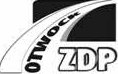 ZARZĄD DRÓG POWIATOWYCHW OTWOCKU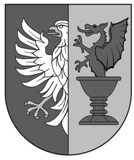  z/s w Karczewie, ul. Bohaterów Westerplatte 36, 05-480 Karczew; tel./faks: (22) 780 64 21; e-mail: zdp@powiat-otwocki.pl z/s w Karczewie, ul. Bohaterów Westerplatte 36, 05-480 Karczew; tel./faks: (22) 780 64 21; e-mail: zdp@powiat-otwocki.pl z/s w Karczewie, ul. Bohaterów Westerplatte 36, 05-480 Karczew; tel./faks: (22) 780 64 21; e-mail: zdp@powiat-otwocki.plNIP: 532-16-48-374		Regon: 014848593		Bank Spółdzielczy w Otwocku 82 8001 0005 2001 0007 8403 0001NIP: 532-16-48-374		Regon: 014848593		Bank Spółdzielczy w Otwocku 82 8001 0005 2001 0007 8403 0001NIP: 532-16-48-374		Regon: 014848593		Bank Spółdzielczy w Otwocku 82 8001 0005 2001 0007 8403 0001Powiat Otwock – Zarząd Dróg Powiatowych w Otwocku z/s w Karczewieul. Bohaterów Westerplatte 36, 05-480 KarczewNIP: 532-16-48-374Tel: 22 780 64 21e-mail: zdp@powiat-otwocki.plBIP: www.bip.powiat-otwocki.plLp.KryteriumWaga1.Cena100%ZAMAWIAJĄCY:Powiat Otwocki – Zarząd Dróg Powiatowych w OtwockuZAMAWIAJĄCY:Zarząd Dróg Powiatowych w Otwocku z/s w Karczewieul. Bohaterów Westerplatte 36, 05-480 KarczewWYKONAWCA:…………………………………………………………………………………………………………. (pełna nazwa firmy)NIP............................................................., REGON ...........................................Adres:   ul. ................................... kod ……… miasto ……………………….. kraj …………… nr telefonu..................................... nr faksu...................................... adres e-mail…………………….Adres do korespondencji :  ul. ................................... kod ……… miasto ……………………….. Osoba upoważniona do kontaktuImię i nazwisko:...	Numer telefonu:	E-mail:	1* WYKONAWCA:…………………………………………………………………………………………………………. (pełna nazwa firmy)NIP............................................................., REGON ...........................................Adres:   ul. ................................... kod ……… miasto ……………………….. kraj …………… nr telefonu..................................... nr faksu...................................... adres e-mail…………………….PEŁNOMOCNIK* do reprezentowania Wykonawców ubiegających się wspólnie o udzielenie zamówienia (np. Lider Konsorcjum) …………………………………………………………………………………………………………. ( pełna nazwa firmy)Adres:   ul. ................................... kod ……… miasto ……………………….. kraj …………… nr telefonu..................................... nr faksu...................................... adres e-mail…………………….Wymagane przez ZamawiającegoOferowane przez Wykonawcę – wpisać „tak” lub podać konkretną wartość liczbowąNapęd z hydrauliki ciągnikaKarta gwarancyjna oraz instrukcja obsługiMasa własna przedmiotu zamówieniaKolor przedmiotu zamówieniaPojemność ładunkowa Nadkola(błotniki)Instalacja hamulcowa pneumatycznaInstalacja elektryczna – 12 VTabliczka znamionowaDeklarację zgodności(jakość produktu)Oświetlenie LED Talerz rozsypującyTalerze ze stali nierdzewnejPlandekaWYKONAWCAZAMAWIAJĄCY.................................................................................................